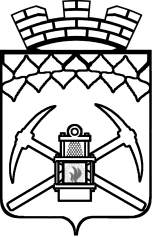 КЕМЕРОВСКАЯ ОБЛАСТЬАДМИНИСТРАЦИЯ БЕЛОВСКОГО ГОРОДСКОГО ОКРУГАМУНИЦИПАЛЬНОЕ КАЗЕННОЕ УЧРЕЖДЕНИЕ «УПРАВЛЕНИЕ ОБРАЗОВАНИЯ ГОРОДА БЕЛОВО»ПРИКАЗВо исполнение требования департамента образования Кемеровской области (письмо от 09.07.2012 №3896/10) по организации мероприятий внедрения дистанционного обучения приказываю:1. Разработать и утвердить нормативно-правовое обеспечение внедрения электронного дистанционного обучения в деятельность образовательных учреждений Беловского городского округа. Внести изменения в нормативно правовые документы деятельности образовательных учреждений (устав, учебные планы, положения, должностные обязанности). Срок исполнения до 01.08.2012 г. Отв. Мельникова Г.А., руководители образовательных учреждений.2. Разработать мероприятия по формированию материально-технической базы электронного дистанционного обучения. Срок исполнения 20.07.2012 г. Отв. Чуфистов А.В., руководители образовательных учреждений.3. Разработать модели организации электронного дистанционного обучения в общеобразовательных учреждениях. Срок исполнения 01.08.2012 г. Отв. Кокорина Е.В.4. Разработать мероприятия по организации повышения квалификации и подготовки кадров, владеющих методиками электронного дистанционного обучения. Срок исполнения до 10.08.2012 г. Отв. Милосердова Т.Н.5. Разработать мероприятия по обеспечению методической поддержки преподавателей, работающих в системе электронного дистанционного обучения. Срок исполнения до 15.08.2012 г. Отв. Милосердова Т.Н.6. Разместить на сайте управления образования и образовательных учреждений нормативно-правовые документы внедрения электронного дистанционного обучения. Срок исполнения до 30.08.2012 г. Отв. Чуфистов А.В., руководители образовательных учреждений.4. Контроль за исполнением приказа оставляю за собой.И.о.начальника							С.Н.КорниловаСоответствует оригиналу10.07.201210.07.2012№№290О мероприятиях по внедрению дистанционного обученияО мероприятиях по внедрению дистанционного обученияО мероприятиях по внедрению дистанционного обучения